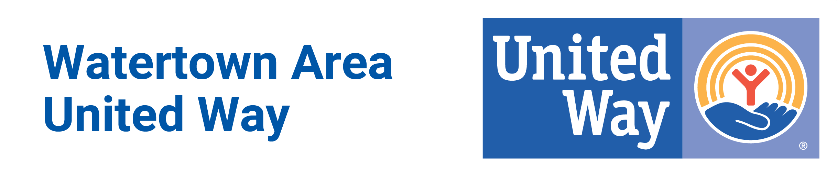 2023-2024 Watertown Area United Way initiatives & PartnersDELTA DENTAL MOBILE PROGRAM 		1-800-627-3961 or 886-5815
Provides necessary dental care at no charge to the child or family, for children ages 0 to 21, who do not have access to a dentist or dental care. No insurance is necessary. A full range of services are available, including exams, cleanings, preventative treatments, and cavity fillings. Spanish translating services are available for Spanish speaking only patients.SINGLE CARE 							886-5815
Provides discount on prescription medications in partnership with United Way Worldwide. Please contact your local United Way for a prescription savings card or download the app. Thank to United Way Worldwide and Family Wize’s partnership services are offered at no cost. IMAGINATION LIBRARY 	882-6220	 OR 			886-5815
This program provides one book a month to children whose parents or legal guardians live or work in Codington County. These age-appropriate books are mailed directly to the child’s home to encourage the love of reading and increase self-confidence. 2-1-1 HELPLINE CENTER 	Call 211 or text your zip code to 898211.Call, text, email, or download the app to utilize the 2-1-1 Helpline Center 24/7. Any SD resident can find local resources in the 2-1-1 database specific to location or sort by need category. The Helpline Center is available state-wide thanks to SD funding. 2023-2024 Watertown Area United Way Agency ProgramsAMERICAN RED CROSS SERVING EASTERN SOUTH DAKOTA 	605-336-2448 x 2311
The Red Cross supports disaster response and recovery, promotes disaster preparedness and provides emergency assistance to victims of disaster.BEACON CENTER 	886-4300 OR  1-800-660-8014
Provides a 24-hour crisis line (605) 886-4300 or 1-800-660-8014 to victims of abuse, domestic violence shelter, rape crisis services, peer and professional counseling, information and referral, education and training, support groups, and more. Serving Clark, Codington, Deuel, Grant, and Hamlin counties.BOYS AND GIRLS CLUB OF WATERTOWN, INC. 			605-886-6666
Serving over 400 youth each day at eight locations, the Boys & Girls Club of Watertown helps inspire and enable all young people to realize their full potential as productive, responsible, and caring citizens.CODINGTON COUNTY DRUG COURT 				605-882-5375The Codington County Drug Court works to enhance public safety with the goal of developing sober, productive, law-abiding citizens by holding the offender accountable while providing supervision, treatment, and life skills in a judicial setting.  CODINGTON COUNTY HISTORICAL SOCIETY 			605-886-7335
Funding used is for children’s educational programming.  Programming will incorporate art activities, songs, games, and presentations to educate youth on the history of Codington County.CODINGTON COUNTY SEARCH & RESCUE 				605-882-6272
Provides a trained team of volunteers ready for search and dive rescue or for recovery of persons and evidence, and promotion of water safety.COMMUNITY TRANSIT, INC. 					605-882-5287
Provides dependable, affordable public transportation to the people in the Watertown area as they travel to meet their needs for shopping, medical appointments, employment opportunities, educational, nutritional, and recreational purposes.D.A.R.E. 								605-882-6210
The mission of D.A.R.E. is to teach students good decision-making skills, to help them lead safe and healthy lives.  Funding received is used for educational materials for the program.EAST CENTRAL COURT APPOINTED SPECIAL ADVOCATES (CASA)	605- 520-8002CASA seeks to promote and protect the best interests of abused and neglected children involved in court proceedings through the advocacy efforts of trained dedicated, passionate volunteers.EMBE – GIRLS ON THE RUN 					605-336-3660
Girls on the Run is an afterschool program, serving girls in grades 3-6.  Girls on the Run inspires girls to be joyful, healthy, and confident using a fun, experience-based curriculum which creatively integrates running.GIRL SCOUTS – DAKOTA HORIZONS 				1-800-666-2141
Girls in K-12th grades discover their leadership potential as they make the world a better place through community service projects improving the quality of life in the Watertown Area.  Find out more about the Girl Scout Leadership at www.gsdakotahorizons.org.HUMAN SERVICE AGENCY (PROJECT SUCCESS) 			605-884-3518Project SUCCESS (Schools Using Coordinated Community Efforts to Strengthen Students) is aschool-based prevention program, implemented in the Watertown Middle and High schools,to prevent and reduce substance abuse and other high-risk youth social issues.HUMAN SERVICE AGENCY (SERENITY HILLS)	 			605-884-4540
Serenity Hills is a residential halfway house for men who are dually diagnosed with both a mental health and an addictions diagnosis.  Individuals receiving services at Serenity Hills participate in aftercare programming, seek employment within the community and receive ongoing therapeutic support from staff and other residents.ICAP – SIXTIES PLUS DINNING	 				605-882-216660s Plus Dining assists individuals aged 60 and older, without regard to income, to maintain optimal health and nutritional status. Services are available at 25 locations in Codington, Clark, Deuel, Hamlin, and Grant counties.
ICAP – HS (HEAD START) OFFICE SUPPORT 				605-886-7674
Provides administrative support to the ICAP Head Start program serving low-income children allowing children to attend development classes enabling them to be prepared for school.ICAP – DELTA DENTAL MOBILE PROGRAM 				605-886-7674
Funding from the United Way provides needed dental care at no charge to underserved children ages 0 to 21 who do not have access to a dentist or dental care.ICAP – HEAD START PRE-BIRTH TO FIVE SUPPLIES 			605-886-7674
Works with families to provide quality early childhood services for infants, toddlers, and pregnant women. Parents earn incentive points which are redeemed for daily family living items.
ICAP – VOLUNTEER INCOME TAX ASSISTANCE (VITA) 		605-886-7674
VITA is a free program to help low and middle-income workers have their Federal and State personal income taxes prepared and filed electronically at no cost. VITA also ensures that workers receive all the tax credits to which they are entitled.
LAKE AREA ZOOLOGICAL SOCIETY					605- 882-6269
Helps bring zoo programs to those who don't normally have the opportunity. The zoo's on-site and outreach programming reaches Boys and Girls Club members, children at risk, nursing homes, those with special needs, Watertown schools, and more. LATC ADULT EDUCATION & LITERACY PROGRAM 			605-882-5080
Offers services to residents of Codington and surrounding counties to meet educational needs. Services include in-person tutoring for basic literacy skills, adult brush-up, GED completion and workforce readiness.  LUTHERAN SOCIAL SERVICES - CENTER FOR FINANCIAL RESOURCES	 888-258-2227
The LSS Center for Financial Resources provides financial, housing and home buyer counseling and education, and debt management, provided by certified credit and housing counselors. LUTHERAN SOCIAL SERVICES – BEHAVIOR HEALTH SERVICES 		605-882-2740
LSS Behavior Health Services provides mental health counseling for people of all ages. LSS accepts Medicaid, Medicare and most insurance, and our sliding fee scale makes counseling affordable. 
THE SALVATION ARMY 						605-886-4030
Operates the food pantry, provides lodging and meals to the homeless, assists travelers, provides clothing and household items, plays a vital role in disaster restoration and response, and offers character-building programs and music programs.  SIOUX COUNCIL BOY SCOUTS OF AMERICA 				605-361-2697
Helps local boys and girls learn to say no to peer pressure, feel good about themselves, develop into participating citizens, and become responsive to the needs of others. 
WATERTOWN AREA PEOPLE AGAINST CHILD HUNGER (PACH) 	605-886-4427
The Watertown Area PACH (People Against Child Hunger) Program works with school staff to provide complimentary snacks and meals to students who may need an additional food resource over weekends during the school year.
WATERTOWN AREA SWIM CLUB 					605-886-0999
Helps children develop life skills through swimming. Scholarships are provided to children/families who cannot afford the coaching fees.  Funds are also used to help cover the cost of home meet fees for all Watertown Swim Club participants.
WATERTOWN BASEBALL ASSOCIATION 				605-759-1680
By providing quality coaching, well maintained fields, equipment and transportation, and the opportunity to participate and compete in a challenging schedule, this agency provides youth in Watertown and the surrounding area with a positive environment and the opportunity to develop baseball skills.
WATERTOWN LACROSSE CLUB 					605-880-6175 The Watertown Lacrosse Club is committed to playing in the spirit of the game, honoring traditions, promoting honor and respect, and encouraging sportsmanship, teamwork, and commitment to community.  Funding will be used to purchase needed equipment and keep costs low.WATERTOWN LAKER HOCKEY ASSOCIATION 			605-880-8097
Provides youth, an opportunity for recreational and competitive skating, and helps develop hockey skills in a fun and exciting environment along with teaching lifelong lessons.  Funds received are used to provide scholarships to those children/families that may not otherwise be able to participate.WATERTOWN PARK & REC ADULT/SENIOR ACTIVITIES 		605-882-6260
Provides innovative, physical, educational, and social activities for seniors and adults 50 plus years of age.  Funding received help with equipment supplies and staffing.WATERTOWN FIGURE SKATING CLUB 				605-880-3706
The program targets skaters ages 4 – 35 from Codington and surrounding counties. Teaching skaters the fundamentals of ice skating with progressive curriculum promotes health while building self-confidence and skills. WATERTOWN PARK & REC YOUTH BASEBALL & SOFTBALL PROGRAM 	605-882-6260
Building character, this program teaches lifelong skills and abilities to children.  Registration Fees for the program are kept as low as possible with funding from the United Way.
WATERTOWN YOUTH SOCCER ASSOCIATION (WYSA) 		605-818-9972
Funds received provide scholarships to those who may not have the resources to participate.  WYSA provides a positive environment and promotes health, exercise, and good character; builds teamwork and socialization and helps each player to reach their desired potential.The Watertown Area United Way (WAUW) is a non-profit community-based volunteer organization whose purpose is to assist in meeting human care needs for Watertown Area residents. WAUW has been proud to serve the Watertown Area for over years since 1970.